PROJE BİLGİLERİ
(Tüm alanları eksiksiz doldurunuz)(*) Projenin başvurusunun yapıldığı yıl ve dönemi yazılmalıdır (Örnek: 2018 / 1)( ** ) Projede görev alan tüm araştırmacılar tarafından imzalanmalıdır. Bu alan projedeki araştırmacı sayısı kadar çoğaltılabilir. 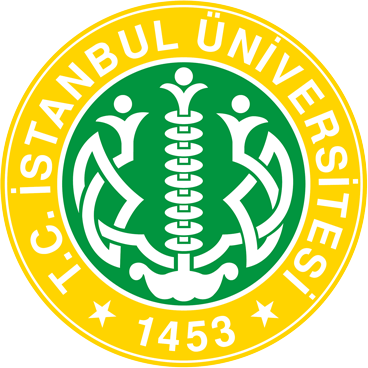 T.C. İstanbul ÜniversitesiBilimsel Araştırma Projeleri Koordinasyon BirimiÖncelikli Alan Araştırma Projesi (ÖNAP)Taahhüt Beyan FormuPROJE YÜRÜTÜCÜSÜ BİLGİLERİPROJE YÜRÜTÜCÜSÜ BİLGİLERİUnvan, Ad SoyadBirimi, Bölümü, A.B.D.Projenin BaşlığıProjenin Olduğu Öncelikli AlanıProjenin Araştırma Alanı(    ) Fen Bilimleri	(    ) Sağlık	(    ) SosyalProjenin Süresi (ay)Projenin Başvuru Dönemi* Varsa Ortaklık Yapılacak Kurum veya KurumlarBAŞVURAN ARAŞTIRMACILARIN BEYANIBAŞVURAN ARAŞTIRMACILARIN BEYANIBAŞVURAN ARAŞTIRMACILARIN BEYANIProjenin yürütücüsü ve araştırmacıları olarak, teklif etmiş olduğumuz projenin, İstanbul Üniversitesi BAP birimi tarafından duyurulmuş olan Öncelikli Alan Araştırma Projesi alanlarına uygun olduğunu, Yürütücünün En az bir dış kaynaklı projeyi başarıyla yönettiği ve ilan edilen Web of Science H indeksi puanını karşıladığını, Proje süresince ya da bitiminden itibaren en geç iki yıl içinde yürütülen çalışmalardan projenşn başladığı yıla ait BAP Koordinasyon Birimi Proje Uygulama Esaslarında belirtilen yayın şartının gereliliğini yerine getireceğimizi, Makale sorumluluğumuzu yerine getiremediğimiz taktirde iki yıl süre ile BAP proje desteklerinden yararlanamayacağımızı, Projenin yayın şartını sağlayamadığımız sürece yeni bir ÖNAP projesine başvurmayacağımızi,Çalışmaları bilim etiğine uygun olarak yürüteceğimizi, Projede kurum dışı ortaklık olduğu taktirde fikri mülkiyet haklarını korumak adına gizlilik sözleşmesini proje başvurusundan önce karşılıklı taraflarca imzaladığımızı, kabul ettiğimizi beyan ve taahhüt ederiz.       /      /20..Yürütücü Adı SoyadıİmzaProjenin yürütücüsü ve araştırmacıları olarak, teklif etmiş olduğumuz projenin, İstanbul Üniversitesi BAP birimi tarafından duyurulmuş olan Öncelikli Alan Araştırma Projesi alanlarına uygun olduğunu, Yürütücünün En az bir dış kaynaklı projeyi başarıyla yönettiği ve ilan edilen Web of Science H indeksi puanını karşıladığını, Proje süresince ya da bitiminden itibaren en geç iki yıl içinde yürütülen çalışmalardan projenşn başladığı yıla ait BAP Koordinasyon Birimi Proje Uygulama Esaslarında belirtilen yayın şartının gereliliğini yerine getireceğimizi, Makale sorumluluğumuzu yerine getiremediğimiz taktirde iki yıl süre ile BAP proje desteklerinden yararlanamayacağımızı, Projenin yayın şartını sağlayamadığımız sürece yeni bir ÖNAP projesine başvurmayacağımızi,Çalışmaları bilim etiğine uygun olarak yürüteceğimizi, Projede kurum dışı ortaklık olduğu taktirde fikri mülkiyet haklarını korumak adına gizlilik sözleşmesini proje başvurusundan önce karşılıklı taraflarca imzaladığımızı, kabul ettiğimizi beyan ve taahhüt ederiz.       /      /20..Yürütücü Adı SoyadıİmzaProjenin yürütücüsü ve araştırmacıları olarak, teklif etmiş olduğumuz projenin, İstanbul Üniversitesi BAP birimi tarafından duyurulmuş olan Öncelikli Alan Araştırma Projesi alanlarına uygun olduğunu, Yürütücünün En az bir dış kaynaklı projeyi başarıyla yönettiği ve ilan edilen Web of Science H indeksi puanını karşıladığını, Proje süresince ya da bitiminden itibaren en geç iki yıl içinde yürütülen çalışmalardan projenşn başladığı yıla ait BAP Koordinasyon Birimi Proje Uygulama Esaslarında belirtilen yayın şartının gereliliğini yerine getireceğimizi, Makale sorumluluğumuzu yerine getiremediğimiz taktirde iki yıl süre ile BAP proje desteklerinden yararlanamayacağımızı, Projenin yayın şartını sağlayamadığımız sürece yeni bir ÖNAP projesine başvurmayacağımızi,Çalışmaları bilim etiğine uygun olarak yürüteceğimizi, Projede kurum dışı ortaklık olduğu taktirde fikri mülkiyet haklarını korumak adına gizlilik sözleşmesini proje başvurusundan önce karşılıklı taraflarca imzaladığımızı, kabul ettiğimizi beyan ve taahhüt ederiz.       /      /20..Yürütücü Adı SoyadıİmzaAraştırıcıların Adı Soyadı**Tarihİmza